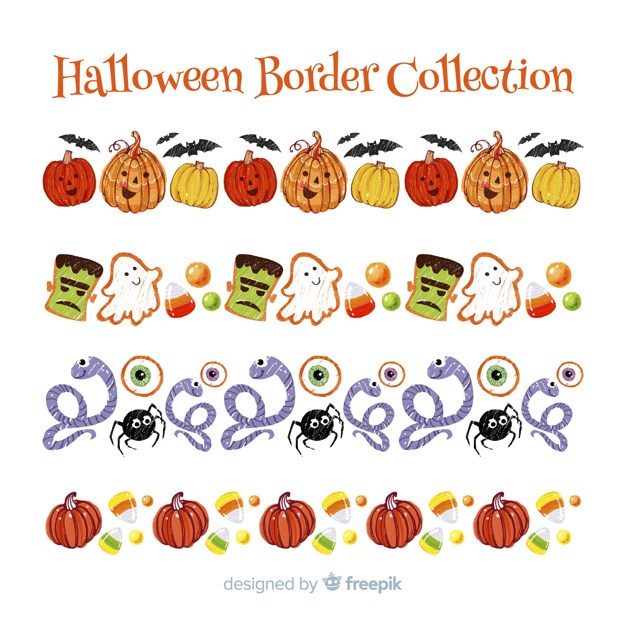 Mandarin with Yue ShanMONDAYLUNDITUESDAYMARDIWEDNESDAYMERCREDITHURSDAYJEUDIFRIDAYVENDREDIWe will learn the coloursTheme: Pumpkins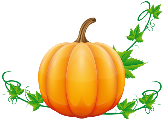 1            We will celebrate Rosh Hashanah(Jewish New Year)Histoire : Aventure des citrouilles2 AM Morgan the Science Gal: Will pumpkins float?Song: Five Little PumpkinsMusic with Kimberley: Instrument of the week – Bongos 3Bricolage: Couleurs de citrouilleMusic with Kimberley: Bongos4Counting pumpkinsWe will learn to count to 57 Theme: What Time Is It?AM Morgan the Science Gal: Homemade water clock Contez avec l’horloge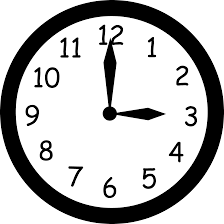 PM Karate with Sensei Meghan8 3PM Spectacle « La bernache a perdu sa boussole! » par La petite valise ($9.00)Hickory Dickory Doc – Nursery Rhymes9 Simon Says: It’s time to play!Music with Kimberley: Metronome10  7:30PM Parent Wine and Cheese Meeting. Everyone welcome for an evening of interesting discussion.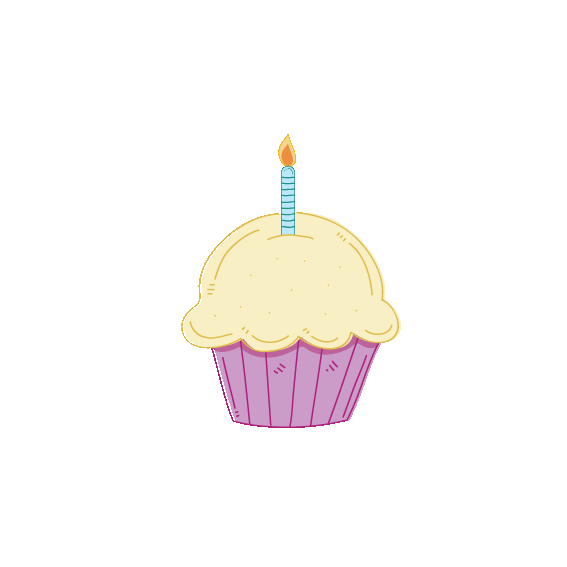 Histoire: Tic TocMusic with Kimberley: Metronome 11 Final day to bring scholastic book orders.Paint a turkey!PM Kim the Science Gal: Skittle ExperimentWe will learn to greet14 CLOSED-FERMÉE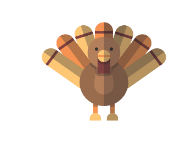 ThanksgivingAction de Grâces15  Theme: Fire Safety(We will do fire drills this week)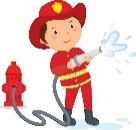 Story: The Fire Engine Book16     School photographer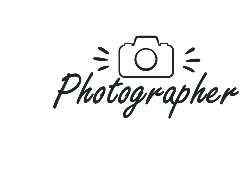 Dress up time: Be a firemanMusic with Kimberley: Voice17  School photographerLa sécurité en cas de feuMusic with Kimberley: Voice18      We will celebrate Sukkot(Jewish Thanksgiving)L’heure du conte: Les pompiersPM Kim the Science Gal: Fire ExtinguisherWe will learn to name animals21 Theme: Forest AnimalsAM Morgan the Science Gal: Bird feederNos amis dans la forêtPM Karate with Sensei Meghan22    Wear your Halloween pyjamas for a spooky breakfast at school (spooky spice muffins and fruit salad)Craft: Little Owl23   AM Morgan the Science Gal: Bird nestWhich animals live in the forest?Music with Kimberley:  Tin whistle & slide flute 24 Colour a deer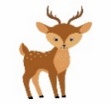 Music with Kimberley: Tin whistle & slide flute25  Histoire:Mr. RenardPM Kim the Science Gal: How clouds hold waterWe will learn words to describe nature28  Theme: HalloweenAM Morgan the Science Gal: Bubbling witches cauldronPaint bats!PM Karate with Sensei Meghan29  3PM Blair Marshall’s Mysterious Magic Show ($6.00)Les chauves-souris en vol30   AM Art workshop with Jenny-Lynn: We will create a mysterious and spooky paper Halloween craft ($11.00)Scary wheels on the busMusic with Kimberley: Piano31  Happy Halloween!Apporte ton costumePM Trick or Treat at School!L’heure du conte :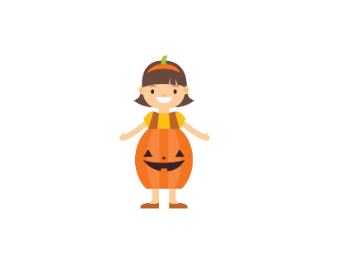 Mon premier halloween(No music)Nov 1  Make Halloween cookiesPM Kim the Science Gal: Dancing worms and spider foam